به نام ایزد  دانا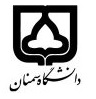 (کاربرگ طرح درس)                   تاریخ بهروز رسانی:               دانشکده     .................. ........معماری شهرسازی...........                                               نیمسال اول/دوم سال تحصیلی ......بودجهبندی درسمقطع: کارشناسی□  کارشناسی ارشد□  دکتری□مقطع: کارشناسی□  کارشناسی ارشد□  دکتری□مقطع: کارشناسی□  کارشناسی ارشد□  دکتری□تعداد واحد: نظری2...تعداد واحد عملی تعداد واحد: نظری2...تعداد واحد عملی فارسی: معماری اسلامی 2  فارسی: معماری اسلامی 2  نام درسپیشنیازها و همنیازها: معماری اسلامی 2پیشنیازها و همنیازها: معماری اسلامی 2پیشنیازها و همنیازها: معماری اسلامی 2پیشنیازها و همنیازها: معماری اسلامی 2پیشنیازها و همنیازها: معماری اسلامی 2لاتین: Islamic Architecture2  لاتین: Islamic Architecture2  نام درسشماره تلفن اتاق: 02331524291شماره تلفن اتاق: 02331524291شماره تلفن اتاق: 02331524291شماره تلفن اتاق: 02331524291مدرس/مدرسین: صغری ظروفچیمدرس/مدرسین: صغری ظروفچیمدرس/مدرسین: صغری ظروفچیمدرس/مدرسین: صغری ظروفچیمنزلگاه اینترنتی:منزلگاه اینترنتی:منزلگاه اینترنتی:منزلگاه اینترنتی:پست الکترونیکی: Soori_zorofchy@semnan.ac.irپست الکترونیکی: Soori_zorofchy@semnan.ac.irپست الکترونیکی: Soori_zorofchy@semnan.ac.irپست الکترونیکی: Soori_zorofchy@semnan.ac.irبرنامه تدریس در هفته و شماره کلاس:برنامه تدریس در هفته و شماره کلاس:برنامه تدریس در هفته و شماره کلاس:برنامه تدریس در هفته و شماره کلاس:برنامه تدریس در هفته و شماره کلاس:برنامه تدریس در هفته و شماره کلاس:برنامه تدریس در هفته و شماره کلاس:برنامه تدریس در هفته و شماره کلاس:اهداف درس: آشنایی با مفاهیم معماری اسلامی  در سایر ممالک جهان اسلام اهداف درس: آشنایی با مفاهیم معماری اسلامی  در سایر ممالک جهان اسلام اهداف درس: آشنایی با مفاهیم معماری اسلامی  در سایر ممالک جهان اسلام اهداف درس: آشنایی با مفاهیم معماری اسلامی  در سایر ممالک جهان اسلام اهداف درس: آشنایی با مفاهیم معماری اسلامی  در سایر ممالک جهان اسلام اهداف درس: آشنایی با مفاهیم معماری اسلامی  در سایر ممالک جهان اسلام اهداف درس: آشنایی با مفاهیم معماری اسلامی  در سایر ممالک جهان اسلام اهداف درس: آشنایی با مفاهیم معماری اسلامی  در سایر ممالک جهان اسلام امکانات آموزشی مورد نیاز:شرایط سمعی بصری امکانات آموزشی مورد نیاز:شرایط سمعی بصری امکانات آموزشی مورد نیاز:شرایط سمعی بصری امکانات آموزشی مورد نیاز:شرایط سمعی بصری امکانات آموزشی مورد نیاز:شرایط سمعی بصری امکانات آموزشی مورد نیاز:شرایط سمعی بصری امکانات آموزشی مورد نیاز:شرایط سمعی بصری امکانات آموزشی مورد نیاز:شرایط سمعی بصری امتحان پایانترمامتحان میانترمارزشیابی مستمر(کوئیز)ارزشیابی مستمر(کوئیز)فعالیتهای کلاسی و آموزشیفعالیتهای کلاسی و آموزشینحوه ارزشیابینحوه ارزشیابی50 %به صورت انجام پروژه 20 %به صورت انجام پروژه 20 %30 %30 %درصد نمرهدرصد نمرهپیرنیا، محمدکریم ) 13۶9 (، شیوههای معماری ایراني، تدوین غلامحسین معماریان، تهران، مؤسسۀ نشر هنراسلامیپیرنیا، محمدکریم ) 1372 (، معماری اسلامي ایران، تدوین غلامحسین معماریان، تهران، انتشارات دانشگاه علم وصنعت ایرانزمرشدی حسبن ) 1387 (، طاق وقوس در معماری ایران، شرکت عمران و بهسازی شهری ایرانکیانی، محمدیوسف ) 1390 (، تاریخ هنر معماری ایران در دوره اسلامي، تهران، سازمان مطالعه و تدوین کتبعلوم انسانی دانشگاهها )سمت(معماریان، غلامحسین) 1391 (، معماری ایران، نیارش جلد 1 و 2 ، تهران، انتشارات نغمه نواندیشنوائی کامبیز ) 1390 (، خشت و خیال، شرح معماری اسلامي ایران، انتشارات دانشگاه شهید بهشتیهیل، درک و اولگ گرابر ) 1375 (، معماری و تزئینات اسلامي، ترجمۀ مهرداد وحدتی دانشمند، تهران، شرکتانتشارات علمی و فرهنگیهیلن براند، رابرت ) 1383 (، معماری اسلامي : شکل، كاركرد و معني، ترجمۀ آیت زاده شیرازی، تهران، انتشاراتروزنهپیرنیا، محمدکریم ) 13۶9 (، شیوههای معماری ایراني، تدوین غلامحسین معماریان، تهران، مؤسسۀ نشر هنراسلامیپیرنیا، محمدکریم ) 1372 (، معماری اسلامي ایران، تدوین غلامحسین معماریان، تهران، انتشارات دانشگاه علم وصنعت ایرانزمرشدی حسبن ) 1387 (، طاق وقوس در معماری ایران، شرکت عمران و بهسازی شهری ایرانکیانی، محمدیوسف ) 1390 (، تاریخ هنر معماری ایران در دوره اسلامي، تهران، سازمان مطالعه و تدوین کتبعلوم انسانی دانشگاهها )سمت(معماریان، غلامحسین) 1391 (، معماری ایران، نیارش جلد 1 و 2 ، تهران، انتشارات نغمه نواندیشنوائی کامبیز ) 1390 (، خشت و خیال، شرح معماری اسلامي ایران، انتشارات دانشگاه شهید بهشتیهیل، درک و اولگ گرابر ) 1375 (، معماری و تزئینات اسلامي، ترجمۀ مهرداد وحدتی دانشمند، تهران، شرکتانتشارات علمی و فرهنگیهیلن براند، رابرت ) 1383 (، معماری اسلامي : شکل، كاركرد و معني، ترجمۀ آیت زاده شیرازی، تهران، انتشاراتروزنهپیرنیا، محمدکریم ) 13۶9 (، شیوههای معماری ایراني، تدوین غلامحسین معماریان، تهران، مؤسسۀ نشر هنراسلامیپیرنیا، محمدکریم ) 1372 (، معماری اسلامي ایران، تدوین غلامحسین معماریان، تهران، انتشارات دانشگاه علم وصنعت ایرانزمرشدی حسبن ) 1387 (، طاق وقوس در معماری ایران، شرکت عمران و بهسازی شهری ایرانکیانی، محمدیوسف ) 1390 (، تاریخ هنر معماری ایران در دوره اسلامي، تهران، سازمان مطالعه و تدوین کتبعلوم انسانی دانشگاهها )سمت(معماریان، غلامحسین) 1391 (، معماری ایران، نیارش جلد 1 و 2 ، تهران، انتشارات نغمه نواندیشنوائی کامبیز ) 1390 (، خشت و خیال، شرح معماری اسلامي ایران، انتشارات دانشگاه شهید بهشتیهیل، درک و اولگ گرابر ) 1375 (، معماری و تزئینات اسلامي، ترجمۀ مهرداد وحدتی دانشمند، تهران، شرکتانتشارات علمی و فرهنگیهیلن براند، رابرت ) 1383 (، معماری اسلامي : شکل، كاركرد و معني، ترجمۀ آیت زاده شیرازی، تهران، انتشاراتروزنهپیرنیا، محمدکریم ) 13۶9 (، شیوههای معماری ایراني، تدوین غلامحسین معماریان، تهران، مؤسسۀ نشر هنراسلامیپیرنیا، محمدکریم ) 1372 (، معماری اسلامي ایران، تدوین غلامحسین معماریان، تهران، انتشارات دانشگاه علم وصنعت ایرانزمرشدی حسبن ) 1387 (، طاق وقوس در معماری ایران، شرکت عمران و بهسازی شهری ایرانکیانی، محمدیوسف ) 1390 (، تاریخ هنر معماری ایران در دوره اسلامي، تهران، سازمان مطالعه و تدوین کتبعلوم انسانی دانشگاهها )سمت(معماریان، غلامحسین) 1391 (، معماری ایران، نیارش جلد 1 و 2 ، تهران، انتشارات نغمه نواندیشنوائی کامبیز ) 1390 (، خشت و خیال، شرح معماری اسلامي ایران، انتشارات دانشگاه شهید بهشتیهیل، درک و اولگ گرابر ) 1375 (، معماری و تزئینات اسلامي، ترجمۀ مهرداد وحدتی دانشمند، تهران، شرکتانتشارات علمی و فرهنگیهیلن براند، رابرت ) 1383 (، معماری اسلامي : شکل، كاركرد و معني، ترجمۀ آیت زاده شیرازی، تهران، انتشاراتروزنهپیرنیا، محمدکریم ) 13۶9 (، شیوههای معماری ایراني، تدوین غلامحسین معماریان، تهران، مؤسسۀ نشر هنراسلامیپیرنیا، محمدکریم ) 1372 (، معماری اسلامي ایران، تدوین غلامحسین معماریان، تهران، انتشارات دانشگاه علم وصنعت ایرانزمرشدی حسبن ) 1387 (، طاق وقوس در معماری ایران، شرکت عمران و بهسازی شهری ایرانکیانی، محمدیوسف ) 1390 (، تاریخ هنر معماری ایران در دوره اسلامي، تهران، سازمان مطالعه و تدوین کتبعلوم انسانی دانشگاهها )سمت(معماریان، غلامحسین) 1391 (، معماری ایران، نیارش جلد 1 و 2 ، تهران، انتشارات نغمه نواندیشنوائی کامبیز ) 1390 (، خشت و خیال، شرح معماری اسلامي ایران، انتشارات دانشگاه شهید بهشتیهیل، درک و اولگ گرابر ) 1375 (، معماری و تزئینات اسلامي، ترجمۀ مهرداد وحدتی دانشمند، تهران، شرکتانتشارات علمی و فرهنگیهیلن براند، رابرت ) 1383 (، معماری اسلامي : شکل، كاركرد و معني، ترجمۀ آیت زاده شیرازی، تهران، انتشاراتروزنهپیرنیا، محمدکریم ) 13۶9 (، شیوههای معماری ایراني، تدوین غلامحسین معماریان، تهران، مؤسسۀ نشر هنراسلامیپیرنیا، محمدکریم ) 1372 (، معماری اسلامي ایران، تدوین غلامحسین معماریان، تهران، انتشارات دانشگاه علم وصنعت ایرانزمرشدی حسبن ) 1387 (، طاق وقوس در معماری ایران، شرکت عمران و بهسازی شهری ایرانکیانی، محمدیوسف ) 1390 (، تاریخ هنر معماری ایران در دوره اسلامي، تهران، سازمان مطالعه و تدوین کتبعلوم انسانی دانشگاهها )سمت(معماریان، غلامحسین) 1391 (، معماری ایران، نیارش جلد 1 و 2 ، تهران، انتشارات نغمه نواندیشنوائی کامبیز ) 1390 (، خشت و خیال، شرح معماری اسلامي ایران، انتشارات دانشگاه شهید بهشتیهیل، درک و اولگ گرابر ) 1375 (، معماری و تزئینات اسلامي، ترجمۀ مهرداد وحدتی دانشمند، تهران، شرکتانتشارات علمی و فرهنگیهیلن براند، رابرت ) 1383 (، معماری اسلامي : شکل، كاركرد و معني، ترجمۀ آیت زاده شیرازی، تهران، انتشاراتروزنهمنابع و مآخذ درسمنابع و مآخذ درستوضیحاتمبحثشماره هفته آموزشیآشنایی با معمعاری اسلامی و حکمت هنر اسلامی جهان و تعاریف مرتبط با آن1معماری اسلامی اولیه و مسجد النبی 2معماری شیوه شامی 3آشنایی با ابنیه شیوه شامی4معماری شیوه مصری 5آشنایی با ابنیه شیوه مصری 6معماری شیوه مغربی  7آشنایی با ابنیه شیوه مغربی  8معماری شیوه عثمانی 9آشنایی با ابنیه شیوه عثمانی  10آشنایی با معماری اسلامی هند 11آشنایی با معماری اسلامی در ماورا النهر  12آشنایی با معماری اسلامی در شرق آسیا  13آشنایی با معماری اسلامی در اروپا  14آشنایی با معماری اسلامی معاصر  15جمع بندی مطالب 16